Hier sind eine Reihe von Verständnisfragen zum Film ...                                       Name:_________________________Explosion durch Laser! | Phil's Physics - by Breaking Lab- - 6:44 MinFragen zum VideoWie wird im Video Chlorgas hergestellt? Formuliere dazu eine Reaktionsgleichung.Gib zwei Eigenschaften von Chlor an, die im Video zu erkennen waren.Wie läuft die Reaktion im Einzelnen ab, wenn Chlor mit Wasserstoff reagiert?Verläuft die Reaktion zwischen Chlor und Wasserstoff endo- oder exotherm?AKKappenberg
Chlorknallgas PS17a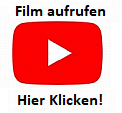 